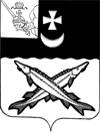 КОНТРОЛЬНО-СЧЕТНАЯ КОМИССИЯ БЕЛОЗЕРСКОГО МУНИЦИПАЛЬНОГО РАЙОНА  ЗАКЛЮЧЕНИЕфинансово-экономической экспертизы на проект постановления администрации Белозерского муниципального района «О внесении изменений в постановление администрации района от 15.11.2013  №1287» 20 декабря  2019г.        Экспертиза проекта проведена на основании  пункта 7 статьи 12 Положения о контрольно-счетной комиссии Белозерского муниципального района, утвержденного решением Представительного Собрания Белозерского муниципального района от 27.02.2008 № 50 (с учетом изменений и дополнений). Цель финансово-экономической экспертизы: определение соответствия положений, изложенных в проекте программы, действующим нормативным правовым актам Российской Федерации, субъекта Российской Федерации и муниципального образования; оценка экономической обоснованности и достоверности объема ресурсного обеспечения программы «Устойчивое развитие сельских территорий Белозерского района Вологодской области  на 2014 - 2017 годы и на период до 2020 года», возможности  достижения поставленных целей при запланированном объеме средств     Предмет финансово-экономической экспертизы: проект постановления администрации Белозерского муниципального района «О внесении изменений в постановление администрации района от 15.11.2013  №1287» Сроки проведения: с 20.12.2019 по 23.12.2019Правое обоснование финансово-экономической экспертизы: Порядок разработки, реализации и оценки эффективности муниципальных программ Белозерского муниципального района (далее - Порядок), утвержденный постановлением администрации района от 30.09.2015 №810В результате экспертизы установлено:Проект постановления предусматривает внесение изменений в постановление администрации Белозерского муниципального района от 15.11.2013  №1287 об утверждении муниципальной программы «Устойчивое развитие сельских территорий Белозерского  района Вологодской области на 2014-2017 годы и на период до 2020 года» и в программу, утвержденную указанным постановлением (далее - Программа).Проектом постановления предлагается  в разделе «Объемы и источники финансирования программы» паспорта Программы внести изменения в общий объем финансирования Программы, уменьшив объем бюджетных ассигнований на 2019 год на сумму 554,8 тыс.руб. за счет средств районного бюджета.   В целом объем финансирования Программы составит 9053,3 тыс.руб., изних:1) средства федерального бюджета 2431,6 тыс. руб.; 2) средства областного бюджета 3463,8 тыс. руб.;3) средства районного бюджета 373,4 тыс. руб., 4) средства бюджетов сельских поселений 125,0 тыс. руб.;5) средства внебюджетных источников  2659,5 тыс. руб.2. Проектом предлагается внести изменения в раздел  8 «Объемы и источники финансирования программы»,  уточнив объемы бюджетных ассигнований по Программе на 2019 год.3. Проектом предлагается таблицу 17 «Объемы и источники финансирования мероприятий Программы в 2014-2020 годах» изложить в новой редакции.        Согласно пояснительной записке  объем финансирования за счет средств районного бюджета на 2019 год уменьшится согласно уведомлению Финансового управления №36 на сумму 554,8 тыс. руб. Уменьшение средств произведено по мероприятию «Строительство объектов инженерной инфраструктуры связи» по строительству АМС в  с. Артюшино.         В целом объем финансирования  Программы составит  9053,3  тыс.  руб., в том числе:  2014 год – 1512,0 тыс. руб., 2016 год - 4872,8 тыс. руб., 2018 год – 2480,4 тыс. руб.,  2019 год – 188,1 тыс. руб., 2020 год – 0,0 тыс. руб.Выводы по состоянию вопроса, в отношении которого проводится экспертиза:Проект постановления администрации района о внесении изменений в постановление администрации района от 15.11.2013 №1287 об утверждении муниципальной программы «Устойчивое развитие сельских территорий Белозерского  района Вологодской области на 2014-2017 годы  и на период до 2020 года» рекомендован к принятию. Аудитор КСК района:                                 В.М.Викулова